Rentrée 2022PPRO ASSP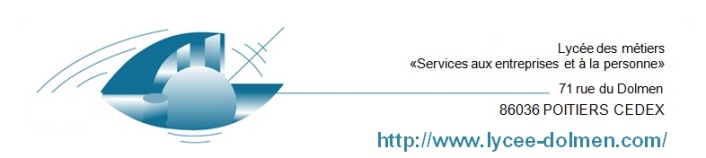 1 BAC PRO Lycée des Métiers « LE DOLMEN »Liste des manuels Scolaires1 BAC PRO Lycée des Métiers « LE DOLMEN »Liste des manuels ScolairesDisciplinetitretitreISBNISBNAuteur 1Auteur2EditeurEditeurPrix publicDisciplinetitretitreISBNISBNAuteur 1Auteur2EditeurEditeur(Sans remise)LettresTitre : Pêcheurs d’Islande   Auteur : Pierre Loti     Editions : Le livre de pocheAnnée : 2012     ISBN : 2-253-00915-6    Prix : 5.20 €Titre : Pêcheurs d’Islande   Auteur : Pierre Loti     Editions : Le livre de pocheAnnée : 2012     ISBN : 2-253-00915-6    Prix : 5.20 €Titre : Pêcheurs d’Islande   Auteur : Pierre Loti     Editions : Le livre de pocheAnnée : 2012     ISBN : 2-253-00915-6    Prix : 5.20 €Titre : Pêcheurs d’Islande   Auteur : Pierre Loti     Editions : Le livre de pocheAnnée : 2012     ISBN : 2-253-00915-6    Prix : 5.20 €Titre : Pêcheurs d’Islande   Auteur : Pierre Loti     Editions : Le livre de pocheAnnée : 2012     ISBN : 2-253-00915-6    Prix : 5.20 €Titre : Pêcheurs d’Islande   Auteur : Pierre Loti     Editions : Le livre de pocheAnnée : 2012     ISBN : 2-253-00915-6    Prix : 5.20 €Titre : Pêcheurs d’Islande   Auteur : Pierre Loti     Editions : Le livre de pocheAnnée : 2012     ISBN : 2-253-00915-6    Prix : 5.20 €Titre : Pêcheurs d’Islande   Auteur : Pierre Loti     Editions : Le livre de pocheAnnée : 2012     ISBN : 2-253-00915-6    Prix : 5.20 €Titre : Pêcheurs d’Islande   Auteur : Pierre Loti     Editions : Le livre de pocheAnnée : 2012     ISBN : 2-253-00915-6    Prix : 5.20 €LettresFrançais 1re Bac Pro978-2017127253 978-2017127253 Nathalie Balaguer Nathalie Balaguer Nathalie Barral Nathalie Barral Hachette Education202024.90 €Histoire Histoire géographie, enseignement moral et civique, 1re bac pro : manuel : nouveau programme979-10-358-1081-8979-10-358-1081-8Brigitte Allain-Chevallier,Brigitte Allain-Chevallier,Eric Favard, Eric Favard, Belin202029.10 €techniques professionnellesPAS DE NOUVEAU LIVRE POUR LES ELEVES QUI ETAIENT EN SECONDEErgonomie soins978-2-206-10329-7978-2-206-10329-7Brigitte LacommeBrigitte Lacomme, Nathalie Vouriot-Gieure,, Nathalie Vouriot-Gieure,Delagrave201925,9 €BiologiePAS DE NOUVEAU LIVRE POUR LES ELEVES QUI ETAIENT EN SECONDEBiologie et microbiologie appliquée 978-2-206-10330-3 978-2-206-10330-3Julie costeJulie costeKarine GeveauxKarine GeveauxDelagrave201923,9 €BiologiePAS DE NOUVEAU LIVRE POUR LES ELEVES QUI ETAIENT EN SECONDEBiologie et microbiologie appliquée 978-2-206-10330-3 978-2-206-10330-3Julie costeJulie costeKarine GeveauxKarine GeveauxDelagrave201923,9 €Bac Pro ASSP - SMSPAS DE NOUVEAU LIVRE POUR LES ELEVES QUI ETAIENT EN SECONDESciences médico-sociales 2de, 1re, Tle978-2-206-30464-9978-2-206-30464-9S.BornerieS.BornerieM.DijeauxM.DijeauxDelagrave201825.50 €Bac Pro ASSP - SMSPAS DE NOUVEAU LIVRE POUR LES ELEVES QUI ETAIENT EN SECONDESciences médico-sociales 2de, 1re, Tle978-2-206-30464-9978-2-206-30464-9S.BornerieS.BornerieM.DijeauxM.DijeauxDelagrave201825.50 €Nutrition alimentationPAS DE NOUVEAU LIVRE POUR LES ELEVES QUI ETAIENT EN SECONDENutrition - AlimentationBac Pro ASSP , 2nde, 1ère, Tle97820916501669782091650166J.Oustalniol J.Oustalniol B.Savignac B.Savignac Nathan 201819.30 €Nutrition alimentationPAS DE NOUVEAU LIVRE POUR LES ELEVES QUI ETAIENT EN SECONDENutrition - AlimentationBac Pro ASSP , 2nde, 1ère, Tle97820916501669782091650166J.Oustalniol J.Oustalniol B.Savignac B.Savignac Nathan 201819.30 €MathématiquesPas de manuelPas de manuelPas de manuelPas de manuelPas de manuelPas de manuelPas de manuelPas de manuelPas de manuelMathématiquesCalculatrice : CASIO GRAPH 25 +ECalculatrice : CASIO GRAPH 25 +ECalculatrice : CASIO GRAPH 25 +ECalculatrice : CASIO GRAPH 25 +ECalculatrice : CASIO GRAPH 25 +ECalculatrice : CASIO GRAPH 25 +ECalculatrice : CASIO GRAPH 25 +ECalculatrice : CASIO GRAPH 25 +ECalculatrice : CASIO GRAPH 25 +Eanglaispas de manuelpas de manuelpas de manuelpas de manuelpas de manuelpas de manuelpas de manuelpas de manuelpas de manuelPSEPrévention santé environnement1ère / Term978-2-216-161959S. GrosnierM. CruçonFoucher202121.90€